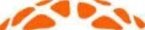 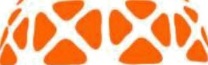 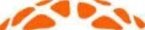 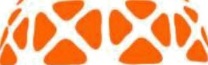 H İTİTÜ N I V E R S İ T E S IT.C.HİTİT ÜNİVERSİTESİ2020 - 2021 EĞİTİM ÖĞRETİM YILI BAHAR YARIYILIÇİFT ANADAL / YANDAL BAŞVURU FORMUBÖLÜM/PROGRAM TERCİHLERİNot: Bir anadal diploma programına kayıtlı öğrenci, anadal programı için çift anadal ya da yandal başvurusunda bulunamaz. Ayrıca anadal dışında bir programa aynı anda çift anadal ve yandal tercihinde bulunulamaz. Aksi yönde tercihte bulunan adayların başvuruları iptal edilir.Formla ilgili bütün alanlar bilgim dahilinde doldurulmuştur.Başvuru Tarihi :	. / . . .  /	Öğrencinin İmzasıBU BÖLÜM ÜNİVERSİTE YETKİLİ BİRİMLERİNCE DOLDURULACAKTIR.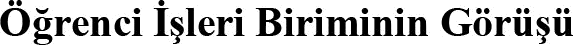 Başvurusu Uygundur Başvurusu Uygun DeğildirBaşvuruyu Alan GörevlininAdı Soyadı İmzaTarihAdıSoyadıÖğrenci NumarasıT.C. Kimlik NumarasıTelefonAnadal Fakültesi/YüksekokuluAnadal ProgramıSınıfı /YarıyılıYerleştirildiği Yıldaki ÖSYS Puan Türü ve PuanıYerleştirildiği Yıldaki ÖSYS Puan Türü ve Puanı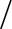 Genel Akademik Not Ortalaması (GANO)Genel Akademik Not Ortalaması (GANO)Fakülte / Yüksekokul	Bölüm / ProgramÇift AnadalYandalAyni anda farkhprogramlarda hem çiftanadal hem de yan dal yapmak istiyorum.1. Tercih2. Tercih3. Tercih